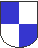 GRAD METKOVIĆJAVNI POZIVZA PREDLAGANJE PROGRAMA JAVNIH POTREBA U PODRUČJU POLJOPRIVREDE I ZAŠTITE OKOLIŠA GRADA METKOVIĆA ZA 2021. GODINUObrazac opisa programa ili projektaDatum objave Poziva: 19. siječnja 2021.Rok za dostavu prijava: 19. veljače 2021.Molimo Vas da prije ispunjavanja Obrasca pažljivo pročitate Upute za prijavu na javni poziv.Molimo da obrazac popunite korištenjem računalaNaziv projekta/programa:  _________________________________________________________________Naziv prijavitelja projekta/programa:  ________________________________________________________MPI.OPĆI PODACI O PRIJAVITELJU PROJEKTA/PROGRAMA OPĆI PODACI O PRIJAVITELJU PROJEKTA/PROGRAMA OPĆI PODACI O PRIJAVITELJU PROJEKTA/PROGRAMA OPĆI PODACI O PRIJAVITELJU PROJEKTA/PROGRAMA OPĆI PODACI O PRIJAVITELJU PROJEKTA/PROGRAMA OPĆI PODACI O PRIJAVITELJU PROJEKTA/PROGRAMA OPĆI PODACI O PRIJAVITELJU PROJEKTA/PROGRAMA OPĆI PODACI O PRIJAVITELJU PROJEKTA/PROGRAMA OPĆI PODACI O PRIJAVITELJU PROJEKTA/PROGRAMA OPĆI PODACI O PRIJAVITELJU PROJEKTA/PROGRAMA OPĆI PODACI O PRIJAVITELJU PROJEKTA/PROGRAMA OPĆI PODACI O PRIJAVITELJU PROJEKTA/PROGRAMA OPĆI PODACI O PRIJAVITELJU PROJEKTA/PROGRAMA OPĆI PODACI O PRIJAVITELJU PROJEKTA/PROGRAMA OPĆI PODACI O PRIJAVITELJU PROJEKTA/PROGRAMA OPĆI PODACI O PRIJAVITELJU PROJEKTA/PROGRAMA OPĆI PODACI O PRIJAVITELJU PROJEKTA/PROGRAMA OPĆI PODACI O PRIJAVITELJU PROJEKTA/PROGRAMA OPĆI PODACI O PRIJAVITELJU PROJEKTA/PROGRAMA OPĆI PODACI O PRIJAVITELJU PROJEKTA/PROGRAMA OPĆI PODACI O PRIJAVITELJU PROJEKTA/PROGRAMA OPĆI PODACI O PRIJAVITELJU PROJEKTA/PROGRAMA OPĆI PODACI O PRIJAVITELJU PROJEKTA/PROGRAMA OPĆI PODACI O PRIJAVITELJU PROJEKTA/PROGRAMA OPĆI PODACI O PRIJAVITELJU PROJEKTA/PROGRAMA OPĆI PODACI O PRIJAVITELJU PROJEKTA/PROGRAMA OSNOVNI PODACI O PRIJAVITELJU PROJEKTA/PROGRAMA OSNOVNI PODACI O PRIJAVITELJU PROJEKTA/PROGRAMA OSNOVNI PODACI O PRIJAVITELJU PROJEKTA/PROGRAMA OSNOVNI PODACI O PRIJAVITELJU PROJEKTA/PROGRAMA OSNOVNI PODACI O PRIJAVITELJU PROJEKTA/PROGRAMA OSNOVNI PODACI O PRIJAVITELJU PROJEKTA/PROGRAMA OSNOVNI PODACI O PRIJAVITELJU PROJEKTA/PROGRAMA OSNOVNI PODACI O PRIJAVITELJU PROJEKTA/PROGRAMA OSNOVNI PODACI O PRIJAVITELJU PROJEKTA/PROGRAMA OSNOVNI PODACI O PRIJAVITELJU PROJEKTA/PROGRAMA OSNOVNI PODACI O PRIJAVITELJU PROJEKTA/PROGRAMA OSNOVNI PODACI O PRIJAVITELJU PROJEKTA/PROGRAMA OSNOVNI PODACI O PRIJAVITELJU PROJEKTA/PROGRAMA OSNOVNI PODACI O PRIJAVITELJU PROJEKTA/PROGRAMA OSNOVNI PODACI O PRIJAVITELJU PROJEKTA/PROGRAMA OSNOVNI PODACI O PRIJAVITELJU PROJEKTA/PROGRAMA OSNOVNI PODACI O PRIJAVITELJU PROJEKTA/PROGRAMA OSNOVNI PODACI O PRIJAVITELJU PROJEKTA/PROGRAMA OSNOVNI PODACI O PRIJAVITELJU PROJEKTA/PROGRAMA OSNOVNI PODACI O PRIJAVITELJU PROJEKTA/PROGRAMA OSNOVNI PODACI O PRIJAVITELJU PROJEKTA/PROGRAMA OSNOVNI PODACI O PRIJAVITELJU PROJEKTA/PROGRAMA OSNOVNI PODACI O PRIJAVITELJU PROJEKTA/PROGRAMA OSNOVNI PODACI O PRIJAVITELJU PROJEKTA/PROGRAMA OSNOVNI PODACI O PRIJAVITELJU PROJEKTA/PROGRAMA OSNOVNI PODACI O PRIJAVITELJU PROJEKTA/PROGRAMA 1.Naziv predlagatelja projekta/programaNaziv predlagatelja projekta/programaNaziv predlagatelja projekta/programaNaziv predlagatelja projekta/programaNaziv predlagatelja projekta/programaNaziv predlagatelja projekta/programaNaziv predlagatelja projekta/programaNaziv predlagatelja projekta/programa2.Adresa (ulica i broj)Adresa (ulica i broj)Adresa (ulica i broj)Adresa (ulica i broj)Adresa (ulica i broj)Adresa (ulica i broj)Adresa (ulica i broj)Adresa (ulica i broj)3.Poštanski broj i sjedištePoštanski broj i sjedištePoštanski broj i sjedištePoštanski broj i sjedištePoštanski broj i sjedištePoštanski broj i sjedištePoštanski broj i sjedištePoštanski broj i sjedište4.ŽupanijaŽupanijaŽupanija5.Ime i prezime  osobe ovlaštene za zastupanje, adresa e-pošte i dužnost koju obavlja (npr. predsjednik/-ca, direktor/-ica)Ime i prezime  osobe ovlaštene za zastupanje, adresa e-pošte i dužnost koju obavlja (npr. predsjednik/-ca, direktor/-ica)Ime i prezime  osobe ovlaštene za zastupanje, adresa e-pošte i dužnost koju obavlja (npr. predsjednik/-ca, direktor/-ica)Ime i prezime  osobe ovlaštene za zastupanje, adresa e-pošte i dužnost koju obavlja (npr. predsjednik/-ca, direktor/-ica)Ime i prezime  osobe ovlaštene za zastupanje, adresa e-pošte i dužnost koju obavlja (npr. predsjednik/-ca, direktor/-ica)Ime i prezime  osobe ovlaštene za zastupanje, adresa e-pošte i dužnost koju obavlja (npr. predsjednik/-ca, direktor/-ica)Ime i prezime  osobe ovlaštene za zastupanje, adresa e-pošte i dužnost koju obavlja (npr. predsjednik/-ca, direktor/-ica)Ime i prezime  osobe ovlaštene za zastupanje, adresa e-pošte i dužnost koju obavlja (npr. predsjednik/-ca, direktor/-ica)6.TelefonTelefonTelefonTelefonTelefonTelefonTelefonTelefon7.MobitelMobitelMobitelMobitelMobitel8.TelefaksTelefaksTelefaksTelefaksTelefaksTelefaksTelefaksTelefaks9.  Adresa e-pošteAdresa e-pošteAdresa e-pošteAdresa e-pošteAdresa e-pošteAdresa e-pošteAdresa e-pošteAdresa e-pošte10.Internetska stranicaInternetska stranicaInternetska stranicaInternetska stranicaInternetska stranicaInternetska stranicaInternetska stranicaInternetska stranica11.Godina osnutkaGodina osnutkaGodina osnutkaGodina osnutkaGodina osnutkaGodina osnutkaGodina osnutkaGodina osnutka12. Datum i godina upisa u matični registarDatum i godina upisa u matični registarDatum i godina upisa u matični registarDatum i godina upisa u matični registarDatum i godina upisa u matični registarDatum i godina upisa u matični registarDatum i godina upisa u matični registarDatum i godina upisa u matični registar13.13.Registarski brojRegistarski brojRegistarski brojRegistarski broj14.Registrirana pri (naziv registracijskog tijela)Registrirana pri (naziv registracijskog tijela)Registrirana pri (naziv registracijskog tijela)Registrirana pri (naziv registracijskog tijela)Registrirana pri (naziv registracijskog tijela)Registrirana pri (naziv registracijskog tijela)Registrirana pri (naziv registracijskog tijela)Registrirana pri (naziv registracijskog tijela)15.Broj žiro-računa i naziv banke (IBAN)Broj žiro-računa i naziv banke (IBAN)Broj žiro-računa i naziv banke (IBAN)Broj žiro-računa i naziv banke (IBAN)Broj žiro-računa i naziv banke (IBAN)Broj žiro-računa i naziv banke (IBAN)Broj žiro-računa i naziv banke (IBAN)Broj žiro-računa i naziv banke (IBAN)16.OIB (osobni identifikacijski broj)OIB (osobni identifikacijski broj)OIB (osobni identifikacijski broj)OIB (osobni identifikacijski broj)OIB (osobni identifikacijski broj)OIB (osobni identifikacijski broj)OIB (osobni identifikacijski broj)OIB (osobni identifikacijski broj)17.RNO (broj u Registru neprofitnih organizacija)RNO (broj u Registru neprofitnih organizacija)RNO (broj u Registru neprofitnih organizacija)RNO (broj u Registru neprofitnih organizacija)RNO (broj u Registru neprofitnih organizacija)RNO (broj u Registru neprofitnih organizacija)RNO (broj u Registru neprofitnih organizacija)RNO (broj u Registru neprofitnih organizacija)18.Djelatnost(i) organizacije, sukladno StatutuDjelatnost(i) organizacije, sukladno StatutuDjelatnost(i) organizacije, sukladno StatutuDjelatnost(i) organizacije, sukladno StatutuDjelatnost(i) organizacije, sukladno StatutuDjelatnost(i) organizacije, sukladno StatutuDjelatnost(i) organizacije, sukladno StatutuDjelatnost(i) organizacije, sukladno Statutu19.Ukupan broj (upisati broj)Ukupan broj (upisati broj)Ukupan broj (upisati broj)Ukupan broj (upisati broj)Ukupan broj (upisati broj)Ukupan broj (upisati broj)Ukupan broj (upisati broj)Ukupan broj (upisati broj)članovačlanovaod toga (upisati broj)od toga (upisati broj)od toga (upisati broj)od toga (upisati broj)od toga (upisati broj)od toga (upisati broj)od toga (upisati broj)od toga (upisati broj)građanagrađanapravnih osobapravnih osobapravnih osobapravnih osobapravnih osobapravnih osobapravnih osoba20.Broj osoba koje volontirajuBroj osoba koje volontirajuBroj osoba koje volontirajuBroj osoba koje volontirajuBroj osoba koje volontirajuBroj osoba koje volontirajuBroj osoba koje volontirajuBroj osoba koje volontiraju21.Broj zaposlenih na dan prijave projekta/programa (upisati broj)Broj zaposlenih na dan prijave projekta/programa (upisati broj)Broj zaposlenih na dan prijave projekta/programa (upisati broj)Broj zaposlenih na dan prijave projekta/programa (upisati broj)Broj zaposlenih na dan prijave projekta/programa (upisati broj)Broj zaposlenih na dan prijave projekta/programa (upisati broj)Broj zaposlenih na dan prijave projekta/programa (upisati broj)Broj zaposlenih na dan prijave projekta/programa (upisati broj)na određenona određenona određenona određenona određenona određenona određenona neodređenona neodređenona neodređenona neodređeno22.Je li vaša organizacija u sustavu PDV-a (označite sa “x”)Je li vaša organizacija u sustavu PDV-a (označite sa “x”)Je li vaša organizacija u sustavu PDV-a (označite sa “x”)Je li vaša organizacija u sustavu PDV-a (označite sa “x”)Je li vaša organizacija u sustavu PDV-a (označite sa “x”)Je li vaša organizacija u sustavu PDV-a (označite sa “x”)Je li vaša organizacija u sustavu PDV-a (označite sa “x”)Je li vaša organizacija u sustavu PDV-a (označite sa “x”)Da.Da.Da.Da.Da.Da.Da.Ne.Ne.Ne.Ne.23.Podaci o prostoru u kojem prijavitelj djelujePodaci o prostoru u kojem prijavitelj djelujePodaci o prostoru u kojem prijavitelj djelujePodaci o prostoru u kojem prijavitelj djelujePodaci o prostoru u kojem prijavitelj djelujePodaci o prostoru u kojem prijavitelj djelujePodaci o prostoru u kojem prijavitelj djelujePodaci o prostoru u kojem prijavitelj djelujePodaci o prostoru u kojem prijavitelj djelujePodaci o prostoru u kojem prijavitelj djelujePodaci o prostoru u kojem prijavitelj djelujePodaci o prostoru u kojem prijavitelj djelujePodaci o prostoru u kojem prijavitelj djelujePodaci o prostoru u kojem prijavitelj djelujePodaci o prostoru u kojem prijavitelj djelujePodaci o prostoru u kojem prijavitelj djelujePodaci o prostoru u kojem prijavitelj djelujePodaci o prostoru u kojem prijavitelj djelujePodaci o prostoru u kojem prijavitelj djelujePodaci o prostoru u kojem prijavitelj djelujePodaci o prostoru u kojem prijavitelj djelujePodaci o prostoru u kojem prijavitelj djelujePodaci o prostoru u kojem prijavitelj djelujePodaci o prostoru u kojem prijavitelj djelujePodaci o prostoru u kojem prijavitelj djelujePodaci o prostoru u kojem prijavitelj djelujea)vlastiti prostor (upisati veličinu u m2)vlastiti prostor (upisati veličinu u m2)vlastiti prostor (upisati veličinu u m2)vlastiti prostor (upisati veličinu u m2)vlastiti prostor (upisati veličinu u m2)vlastiti prostor (upisati veličinu u m2)vlastiti prostor (upisati veličinu u m2)vlastiti prostor (upisati veličinu u m2)b)iznajmljeni prostor (upisati veličinu u m2)iznajmljeni prostor (upisati veličinu u m2)iznajmljeni prostor (upisati veličinu u m2)iznajmljeni prostor (upisati veličinu u m2)iznajmljeni prostor (upisati veličinu u m2)iznajmljeni prostor (upisati veličinu u m2)iznajmljeni prostor (upisati veličinu u m2)iznajmljeni prostor (upisati veličinu u m2)c)prostor općine/grada/županije/RH (upisati veličinu u m2 i iznos mjesečnog  najma)prostor općine/grada/županije/RH (upisati veličinu u m2 i iznos mjesečnog  najma)prostor općine/grada/županije/RH (upisati veličinu u m2 i iznos mjesečnog  najma)prostor općine/grada/županije/RH (upisati veličinu u m2 i iznos mjesečnog  najma)prostor općine/grada/županije/RH (upisati veličinu u m2 i iznos mjesečnog  najma)prostor općine/grada/županije/RH (upisati veličinu u m2 i iznos mjesečnog  najma)prostor općine/grada/županije/RH (upisati veličinu u m2 i iznos mjesečnog  najma)prostor općine/grada/županije/RH (upisati veličinu u m2 i iznos mjesečnog  najma)24.Broj ukupno odobrenih bespovratnih potpora u godini koja prethodi godini raspisivanja pozivaBroj ukupno odobrenih bespovratnih potpora u godini koja prethodi godini raspisivanja pozivaBroj ukupno odobrenih bespovratnih potpora u godini koja prethodi godini raspisivanja pozivaBroj ukupno odobrenih bespovratnih potpora u godini koja prethodi godini raspisivanja pozivaBroj ukupno odobrenih bespovratnih potpora u godini koja prethodi godini raspisivanja pozivaBroj ukupno odobrenih bespovratnih potpora u godini koja prethodi godini raspisivanja pozivaBroj ukupno odobrenih bespovratnih potpora u godini koja prethodi godini raspisivanja pozivaBroj ukupno odobrenih bespovratnih potpora u godini koja prethodi godini raspisivanja poziva25.Navedite podatke o  partnerskoj organizaciji ukoliko se projekt/program prijavljuje u partnerstvu: (ukoliko je potrebno dodajte nove retke)          Navedite podatke o  partnerskoj organizaciji ukoliko se projekt/program prijavljuje u partnerstvu: (ukoliko je potrebno dodajte nove retke)          Navedite podatke o  partnerskoj organizaciji ukoliko se projekt/program prijavljuje u partnerstvu: (ukoliko je potrebno dodajte nove retke)          Navedite podatke o  partnerskoj organizaciji ukoliko se projekt/program prijavljuje u partnerstvu: (ukoliko je potrebno dodajte nove retke)          Navedite podatke o  partnerskoj organizaciji ukoliko se projekt/program prijavljuje u partnerstvu: (ukoliko je potrebno dodajte nove retke)          Navedite podatke o  partnerskoj organizaciji ukoliko se projekt/program prijavljuje u partnerstvu: (ukoliko je potrebno dodajte nove retke)          Navedite podatke o  partnerskoj organizaciji ukoliko se projekt/program prijavljuje u partnerstvu: (ukoliko je potrebno dodajte nove retke)          Navedite podatke o  partnerskoj organizaciji ukoliko se projekt/program prijavljuje u partnerstvu: (ukoliko je potrebno dodajte nove retke)          Navedite podatke o  partnerskoj organizaciji ukoliko se projekt/program prijavljuje u partnerstvu: (ukoliko je potrebno dodajte nove retke)          Navedite podatke o  partnerskoj organizaciji ukoliko se projekt/program prijavljuje u partnerstvu: (ukoliko je potrebno dodajte nove retke)          Navedite podatke o  partnerskoj organizaciji ukoliko se projekt/program prijavljuje u partnerstvu: (ukoliko je potrebno dodajte nove retke)          Navedite podatke o  partnerskoj organizaciji ukoliko se projekt/program prijavljuje u partnerstvu: (ukoliko je potrebno dodajte nove retke)          Navedite podatke o  partnerskoj organizaciji ukoliko se projekt/program prijavljuje u partnerstvu: (ukoliko je potrebno dodajte nove retke)          Navedite podatke o  partnerskoj organizaciji ukoliko se projekt/program prijavljuje u partnerstvu: (ukoliko je potrebno dodajte nove retke)          Navedite podatke o  partnerskoj organizaciji ukoliko se projekt/program prijavljuje u partnerstvu: (ukoliko je potrebno dodajte nove retke)          Navedite podatke o  partnerskoj organizaciji ukoliko se projekt/program prijavljuje u partnerstvu: (ukoliko je potrebno dodajte nove retke)          Navedite podatke o  partnerskoj organizaciji ukoliko se projekt/program prijavljuje u partnerstvu: (ukoliko je potrebno dodajte nove retke)          Navedite podatke o  partnerskoj organizaciji ukoliko se projekt/program prijavljuje u partnerstvu: (ukoliko je potrebno dodajte nove retke)          Navedite podatke o  partnerskoj organizaciji ukoliko se projekt/program prijavljuje u partnerstvu: (ukoliko je potrebno dodajte nove retke)          Navedite podatke o  partnerskoj organizaciji ukoliko se projekt/program prijavljuje u partnerstvu: (ukoliko je potrebno dodajte nove retke)          Navedite podatke o  partnerskoj organizaciji ukoliko se projekt/program prijavljuje u partnerstvu: (ukoliko je potrebno dodajte nove retke)          Navedite podatke o  partnerskoj organizaciji ukoliko se projekt/program prijavljuje u partnerstvu: (ukoliko je potrebno dodajte nove retke)          Navedite podatke o  partnerskoj organizaciji ukoliko se projekt/program prijavljuje u partnerstvu: (ukoliko je potrebno dodajte nove retke)          Navedite podatke o  partnerskoj organizaciji ukoliko se projekt/program prijavljuje u partnerstvu: (ukoliko je potrebno dodajte nove retke)          Navedite podatke o  partnerskoj organizaciji ukoliko se projekt/program prijavljuje u partnerstvu: (ukoliko je potrebno dodajte nove retke)          Navedite podatke o  partnerskoj organizaciji ukoliko se projekt/program prijavljuje u partnerstvu: (ukoliko je potrebno dodajte nove retke)          1. PARTNERSKA ORGANIZACIJA (po potrebi dodati podatke za više partnera)  1. PARTNERSKA ORGANIZACIJA (po potrebi dodati podatke za više partnera)  1. PARTNERSKA ORGANIZACIJA (po potrebi dodati podatke za više partnera)  1. PARTNERSKA ORGANIZACIJA (po potrebi dodati podatke za više partnera)  1. PARTNERSKA ORGANIZACIJA (po potrebi dodati podatke za više partnera)  1. PARTNERSKA ORGANIZACIJA (po potrebi dodati podatke za više partnera)  1. PARTNERSKA ORGANIZACIJA (po potrebi dodati podatke za više partnera)  1. PARTNERSKA ORGANIZACIJA (po potrebi dodati podatke za više partnera)  1. PARTNERSKA ORGANIZACIJA (po potrebi dodati podatke za više partnera)  1. PARTNERSKA ORGANIZACIJA (po potrebi dodati podatke za više partnera)  1. PARTNERSKA ORGANIZACIJA (po potrebi dodati podatke za više partnera)  1. PARTNERSKA ORGANIZACIJA (po potrebi dodati podatke za više partnera)  1. PARTNERSKA ORGANIZACIJA (po potrebi dodati podatke za više partnera)  1. PARTNERSKA ORGANIZACIJA (po potrebi dodati podatke za više partnera)  1. PARTNERSKA ORGANIZACIJA (po potrebi dodati podatke za više partnera)  1. PARTNERSKA ORGANIZACIJA (po potrebi dodati podatke za više partnera)  1. PARTNERSKA ORGANIZACIJA (po potrebi dodati podatke za više partnera)  1. PARTNERSKA ORGANIZACIJA (po potrebi dodati podatke za više partnera)  1. PARTNERSKA ORGANIZACIJA (po potrebi dodati podatke za više partnera)  1. PARTNERSKA ORGANIZACIJA (po potrebi dodati podatke za više partnera)  1. PARTNERSKA ORGANIZACIJA (po potrebi dodati podatke za više partnera)  1. PARTNERSKA ORGANIZACIJA (po potrebi dodati podatke za više partnera)  1. PARTNERSKA ORGANIZACIJA (po potrebi dodati podatke za više partnera)  1. PARTNERSKA ORGANIZACIJA (po potrebi dodati podatke za više partnera)  1. PARTNERSKA ORGANIZACIJA (po potrebi dodati podatke za više partnera)  1. PARTNERSKA ORGANIZACIJA (po potrebi dodati podatke za više partnera)  Naziv organizacije:Naziv organizacije:Naziv organizacije:Naziv organizacije:Naziv organizacije:Naziv organizacije:Naziv organizacije:Adresa (ulica i broj):Adresa (ulica i broj):Adresa (ulica i broj):Adresa (ulica i broj):Adresa (ulica i broj):Adresa (ulica i broj):Adresa (ulica i broj):Grad:Grad:Grad:Grad:Grad:Grad:Grad:Županija:Županija:Županija:Županija:Županija:Županija:Županija:Ime i prezime osobe ovlaštene za zastupanje i dužnost koju obavlja:Ime i prezime osobe ovlaštene za zastupanje i dužnost koju obavlja:Ime i prezime osobe ovlaštene za zastupanje i dužnost koju obavlja:Ime i prezime osobe ovlaštene za zastupanje i dužnost koju obavlja:Ime i prezime osobe ovlaštene za zastupanje i dužnost koju obavlja:Ime i prezime osobe ovlaštene za zastupanje i dužnost koju obavlja:Ime i prezime osobe ovlaštene za zastupanje i dužnost koju obavlja:Telefon:Telefon:Telefon:Telefon:Telefon:Telefon:Telefon:Mobitel:Mobitel:Mobitel:Mobitel:Mobitel:Mobitel:Mobitel:Telefaks:Telefaks:Telefaks:Telefaks:Telefaks:Telefaks:Telefaks:Adresa e-pošte:Adresa e-pošte:Adresa e-pošte:Adresa e-pošte:Adresa e-pošte:Adresa e-pošte:Adresa e-pošte:Registarski broj:Registarski broj:Registarski broj:Registarski broj:Registarski broj:Registarski broj:Registarski broj:Registrirana priRegistrirana priRegistrirana priRegistrirana priRegistrirana priRegistrirana priRegistrirana priOIB (osobni  identifikacijski broj)OIB (osobni  identifikacijski broj)OIB (osobni  identifikacijski broj)OIB (osobni  identifikacijski broj)OIB (osobni  identifikacijski broj)OIB (osobni  identifikacijski broj)RNO / MBS (broj u Registru neprofitnih organizacija / broj u Sudskom registru)RNO / MBS (broj u Registru neprofitnih organizacija / broj u Sudskom registru)RNO / MBS (broj u Registru neprofitnih organizacija / broj u Sudskom registru)RNO / MBS (broj u Registru neprofitnih organizacija / broj u Sudskom registru)RNO / MBS (broj u Registru neprofitnih organizacija / broj u Sudskom registru)RNO / MBS (broj u Registru neprofitnih organizacija / broj u Sudskom registru)II.PODACI O PROJEKTU/PROGRAMUPODACI O PROJEKTU/PROGRAMUPODACI O PROJEKTU/PROGRAMUPODACI O PROJEKTU/PROGRAMUPODACI O PROJEKTU/PROGRAMUPODACI O PROJEKTU/PROGRAMUPODACI O PROJEKTU/PROGRAMUPODACI O PROJEKTU/PROGRAMUPODACI O PROJEKTU/PROGRAMUPODACI O PROJEKTU/PROGRAMUPODACI O PROJEKTU/PROGRAMUPODACI O PROJEKTU/PROGRAMUPODACI O PROJEKTU/PROGRAMUPODACI O PROJEKTU/PROGRAMUPODACI O PROJEKTU/PROGRAMUPODACI O PROJEKTU/PROGRAMUPODACI O PROJEKTU/PROGRAMUPODACI O PROJEKTU/PROGRAMUPODACI O PROJEKTU/PROGRAMUPODACI O PROJEKTU/PROGRAMUPODACI O PROJEKTU/PROGRAMUPODACI O PROJEKTU/PROGRAMUPODACI O PROJEKTU/PROGRAMUPODACI O PROJEKTU/PROGRAMUPODACI O PROJEKTU/PROGRAMUPODACI O PROJEKTU/PROGRAMU1.Naziv projekta/programa:Naziv projekta/programa:Naziv projekta/programa:Naziv projekta/programa:Naziv projekta/programa:Naziv projekta/programa:Naziv projekta/programa:Naziv projekta/programa:Naziv projekta/programa:Naziv projekta/programa:Naziv projekta/programa:Naziv projekta/programa:Naziv projekta/programa:Naziv projekta/programa:Naziv projekta/programa:Naziv projekta/programa:Naziv projekta/programa:Naziv projekta/programa:Naziv projekta/programa:Naziv projekta/programa:Naziv projekta/programa:Naziv projekta/programa:Naziv projekta/programa:Naziv projekta/programa:Naziv projekta/programa:Naziv projekta/programa:2.Detaljan opis projekta/programa (najviše 2000 znakova)Detaljan opis projekta/programa (najviše 2000 znakova)Detaljan opis projekta/programa (najviše 2000 znakova)Detaljan opis projekta/programa (najviše 2000 znakova)Detaljan opis projekta/programa (najviše 2000 znakova)Detaljan opis projekta/programa (najviše 2000 znakova)Detaljan opis projekta/programa (najviše 2000 znakova)Detaljan opis projekta/programa (najviše 2000 znakova)Detaljan opis projekta/programa (najviše 2000 znakova)Detaljan opis projekta/programa (najviše 2000 znakova)Detaljan opis projekta/programa (najviše 2000 znakova)Detaljan opis projekta/programa (najviše 2000 znakova)Detaljan opis projekta/programa (najviše 2000 znakova)Detaljan opis projekta/programa (najviše 2000 znakova)Detaljan opis projekta/programa (najviše 2000 znakova)Detaljan opis projekta/programa (najviše 2000 znakova)Detaljan opis projekta/programa (najviše 2000 znakova)Detaljan opis projekta/programa (najviše 2000 znakova)Detaljan opis projekta/programa (najviše 2000 znakova)Detaljan opis projekta/programa (najviše 2000 znakova)Detaljan opis projekta/programa (najviše 2000 znakova)Detaljan opis projekta/programa (najviše 2000 znakova)Detaljan opis projekta/programa (najviše 2000 znakova)Detaljan opis projekta/programa (najviše 2000 znakova)Detaljan opis projekta/programa (najviše 2000 znakova)Detaljan opis projekta/programa (najviše 2000 znakova)3.Predviđeno trajanje provedbe projekta/programa, vremensko razdoblje provedbe:Predviđeno trajanje provedbe projekta/programa, vremensko razdoblje provedbe:Predviđeno trajanje provedbe projekta/programa, vremensko razdoblje provedbe:Predviđeno trajanje provedbe projekta/programa, vremensko razdoblje provedbe:Predviđeno trajanje provedbe projekta/programa, vremensko razdoblje provedbe:Predviđeno trajanje provedbe projekta/programa, vremensko razdoblje provedbe:Predviđeno trajanje provedbe projekta/programa, vremensko razdoblje provedbe:Predviđeno trajanje provedbe projekta/programa, vremensko razdoblje provedbe:Predviđeno trajanje provedbe projekta/programa, vremensko razdoblje provedbe:Predviđeno trajanje provedbe projekta/programa, vremensko razdoblje provedbe:Predviđeno trajanje provedbe projekta/programa, vremensko razdoblje provedbe:Predviđeno trajanje provedbe projekta/programa, vremensko razdoblje provedbe:Predviđeno trajanje provedbe projekta/programa, vremensko razdoblje provedbe:Predviđeno trajanje provedbe projekta/programa, vremensko razdoblje provedbe:Predviđeno trajanje provedbe projekta/programa, vremensko razdoblje provedbe:Predviđeno trajanje provedbe projekta/programa, vremensko razdoblje provedbe:Predviđeno trajanje provedbe projekta/programa, vremensko razdoblje provedbe:Predviđeno trajanje provedbe projekta/programa, vremensko razdoblje provedbe:Predviđeno trajanje provedbe projekta/programa, vremensko razdoblje provedbe:Predviđeno trajanje provedbe projekta/programa, vremensko razdoblje provedbe:Predviđeno trajanje provedbe projekta/programa, vremensko razdoblje provedbe:Predviđeno trajanje provedbe projekta/programa, vremensko razdoblje provedbe:Predviđeno trajanje provedbe projekta/programa, vremensko razdoblje provedbe:Predviđeno trajanje provedbe projekta/programa, vremensko razdoblje provedbe:Predviđeno trajanje provedbe projekta/programa, vremensko razdoblje provedbe:Predviđeno trajanje provedbe projekta/programa, vremensko razdoblje provedbe:4.Područje provedbe projekta/programa Područje provedbe projekta/programa Područje provedbe projekta/programa Područje provedbe projekta/programa Područje provedbe projekta/programa Područje provedbe projekta/programa Područje provedbe projekta/programa Područje provedbe projekta/programa Područje provedbe projekta/programa Područje provedbe projekta/programa Područje provedbe projekta/programa Područje provedbe projekta/programa Područje provedbe projekta/programa Područje provedbe projekta/programa Područje provedbe projekta/programa Područje provedbe projekta/programa Područje provedbe projekta/programa Područje provedbe projekta/programa Područje provedbe projekta/programa Područje provedbe projekta/programa Područje provedbe projekta/programa Područje provedbe projekta/programa Područje provedbe projekta/programa Područje provedbe projekta/programa Područje provedbe projekta/programa Područje provedbe projekta/programa 5.Zemljopisno područje provedbe projekta/programa (označite i/ili dopišite po potrebi)Zemljopisno područje provedbe projekta/programa (označite i/ili dopišite po potrebi)Zemljopisno područje provedbe projekta/programa (označite i/ili dopišite po potrebi)Zemljopisno područje provedbe projekta/programa (označite i/ili dopišite po potrebi)Zemljopisno područje provedbe projekta/programa (označite i/ili dopišite po potrebi)Zemljopisno područje provedbe projekta/programa (označite i/ili dopišite po potrebi)Zemljopisno područje provedbe projekta/programa (označite i/ili dopišite po potrebi)Zemljopisno područje provedbe projekta/programa (označite i/ili dopišite po potrebi)Zemljopisno područje provedbe projekta/programa (označite i/ili dopišite po potrebi)Zemljopisno područje provedbe projekta/programa (označite i/ili dopišite po potrebi)Zemljopisno područje provedbe projekta/programa (označite i/ili dopišite po potrebi)Zemljopisno područje provedbe projekta/programa (označite i/ili dopišite po potrebi)Zemljopisno područje provedbe projekta/programa (označite i/ili dopišite po potrebi)Zemljopisno područje provedbe projekta/programa (označite i/ili dopišite po potrebi)Zemljopisno područje provedbe projekta/programa (označite i/ili dopišite po potrebi)Zemljopisno područje provedbe projekta/programa (označite i/ili dopišite po potrebi)Zemljopisno područje provedbe projekta/programa (označite i/ili dopišite po potrebi)Zemljopisno područje provedbe projekta/programa (označite i/ili dopišite po potrebi)Zemljopisno područje provedbe projekta/programa (označite i/ili dopišite po potrebi)Zemljopisno područje provedbe projekta/programa (označite i/ili dopišite po potrebi)Zemljopisno područje provedbe projekta/programa (označite i/ili dopišite po potrebi)Zemljopisno područje provedbe projekta/programa (označite i/ili dopišite po potrebi)Zemljopisno područje provedbe projekta/programa (označite i/ili dopišite po potrebi)Zemljopisno područje provedbe projekta/programa (označite i/ili dopišite po potrebi)Zemljopisno područje provedbe projekta/programa (označite i/ili dopišite po potrebi)Zemljopisno područje provedbe projekta/programa (označite i/ili dopišite po potrebi)područje cijele Republike Hrvatskepodručje cijele Republike Hrvatskepodručje cijele Republike Hrvatskepodručje cijele Republike Hrvatskepodručje cijele Republike Hrvatskepodručje cijele Republike Hrvatskepodručje cijele Republike Hrvatskepodručje cijele Republike Hrvatskepodručje cijele Republike Hrvatskepodručje cijele Republike Hrvatskepodručje cijele Republike Hrvatskepodručje cijele Republike Hrvatskepodručje cijele Republike Hrvatskepodručje cijele Republike Hrvatskepodručje cijele Republike Hrvatskepodručje cijele Republike Hrvatskepodručje cijele Republike Hrvatskepodručje cijele Republike Hrvatskepodručje cijele Republike Hrvatskepodručje cijele Republike Hrvatskepodručje cijele Republike Hrvatskepodručje cijele Republike Hrvatskepodručje cijele Republike Hrvatskepodručje cijele Republike Hrvatskepodručje cijele Republike Hrvatskena razini županije (upišite jednu ili više županija u kojima se provodi projekt/program)na razini županije (upišite jednu ili više županija u kojima se provodi projekt/program)na razini županije (upišite jednu ili više županija u kojima se provodi projekt/program)na razini županije (upišite jednu ili više županija u kojima se provodi projekt/program)na razini županije (upišite jednu ili više županija u kojima se provodi projekt/program)na razini županije (upišite jednu ili više županija u kojima se provodi projekt/program)na razini županije (upišite jednu ili više županija u kojima se provodi projekt/program)na razini županije (upišite jednu ili više županija u kojima se provodi projekt/program)na razini županije (upišite jednu ili više županija u kojima se provodi projekt/program)na razini županije (upišite jednu ili više županija u kojima se provodi projekt/program)na razini županije (upišite jednu ili više županija u kojima se provodi projekt/program)na razini županije (upišite jednu ili više županija u kojima se provodi projekt/program)na razini županije (upišite jednu ili više županija u kojima se provodi projekt/program)na razini županije (upišite jednu ili više županija u kojima se provodi projekt/program)na razini županije (upišite jednu ili više županija u kojima se provodi projekt/program)na razini županije (upišite jednu ili više županija u kojima se provodi projekt/program)na razini županije (upišite jednu ili više županija u kojima se provodi projekt/program)na razini županije (upišite jednu ili više županija u kojima se provodi projekt/program)na razini županije (upišite jednu ili više županija u kojima se provodi projekt/program)na razini županije (upišite jednu ili više županija u kojima se provodi projekt/program)na razini županije (upišite jednu ili više županija u kojima se provodi projekt/program)na razini županije (upišite jednu ili više županija u kojima se provodi projekt/program)na razini županije (upišite jednu ili više županija u kojima se provodi projekt/program)na razini županije (upišite jednu ili više županija u kojima se provodi projekt/program)na razini županije (upišite jednu ili više županija u kojima se provodi projekt/program)na razini jedne ili više jedinice lokalne samouprave (općina/grad)na razini jedne ili više jedinice lokalne samouprave (općina/grad)na razini jedne ili više jedinice lokalne samouprave (općina/grad)na razini jedne ili više jedinice lokalne samouprave (općina/grad)na razini jedne ili više jedinice lokalne samouprave (općina/grad)na razini jedne ili više jedinice lokalne samouprave (općina/grad)na razini jedne ili više jedinice lokalne samouprave (općina/grad)na razini jedne ili više jedinice lokalne samouprave (općina/grad)na razini jedne ili više jedinice lokalne samouprave (općina/grad)na razini jedne ili više jedinice lokalne samouprave (općina/grad)na razini jedne ili više jedinice lokalne samouprave (općina/grad)na razini jedne ili više jedinice lokalne samouprave (općina/grad)na razini jedne ili više jedinice lokalne samouprave (općina/grad)na razini jedne ili više jedinice lokalne samouprave (općina/grad)na razini jedne ili više jedinice lokalne samouprave (općina/grad)na razini jedne ili više jedinice lokalne samouprave (općina/grad)na razini jedne ili više jedinice lokalne samouprave (općina/grad)na razini jedne ili više jedinice lokalne samouprave (općina/grad)na razini jedne ili više jedinice lokalne samouprave (općina/grad)na razini jedne ili više jedinice lokalne samouprave (općina/grad)na razini jedne ili više jedinice lokalne samouprave (općina/grad)na razini jedne ili više jedinice lokalne samouprave (općina/grad)na razini jedne ili više jedinice lokalne samouprave (općina/grad)na razini jedne ili više jedinice lokalne samouprave (općina/grad)na razini jedne ili više jedinice lokalne samouprave (općina/grad)6.Ukupan iznos potreban za provedbu projekta/programa:Ukupan iznos potreban za provedbu projekta/programa:Ukupan iznos potreban za provedbu projekta/programa:Ukupan iznos potreban za provedbu projekta/programa:Ukupan iznos potreban za provedbu projekta/programa:Ukupan iznos potreban za provedbu projekta/programa:Ukupan iznos potreban za provedbu projekta/programa:Ukupan iznos potreban za provedbu projekta/programa:Ukupan iznos potreban za provedbu projekta/programa:Ukupan iznos potreban za provedbu projekta/programa:Ukupan iznos potreban za provedbu projekta/programa:Ukupan iznos potreban za provedbu projekta/programa:Ukupan iznos potreban za provedbu projekta/programa:6.1.Iznos koji se traži od Grada MetkovićaIznos koji se traži od Grada MetkovićaIznos koji se traži od Grada MetkovićaIznos koji se traži od Grada MetkovićaIznos koji se traži od Grada MetkovićaIznos koji se traži od Grada MetkovićaIznos koji se traži od Grada MetkovićaIznos koji se traži od Grada MetkovićaIznos koji se traži od Grada MetkovićaIznos koji se traži od Grada MetkovićaIznos koji se traži od Grada MetkovićaIznos koji se traži od Grada MetkovićaIznos koji se traži od Grada Metkovića6.2.Je li za provedbu zatražen ili osiguran iznos iz javnih izvora (tijela državne uprave i/ili jedinice lokalne i područne (regionalne) samouprave, iz fondova Europske unije ili od drugih donatora za provedbu ovog projekta (navesti ukupne iznose za prijavitelje i partnere ako ih imaju i dodati potrebne retke u obrascu)Je li za provedbu zatražen ili osiguran iznos iz javnih izvora (tijela državne uprave i/ili jedinice lokalne i područne (regionalne) samouprave, iz fondova Europske unije ili od drugih donatora za provedbu ovog projekta (navesti ukupne iznose za prijavitelje i partnere ako ih imaju i dodati potrebne retke u obrascu)Je li za provedbu zatražen ili osiguran iznos iz javnih izvora (tijela državne uprave i/ili jedinice lokalne i područne (regionalne) samouprave, iz fondova Europske unije ili od drugih donatora za provedbu ovog projekta (navesti ukupne iznose za prijavitelje i partnere ako ih imaju i dodati potrebne retke u obrascu)Je li za provedbu zatražen ili osiguran iznos iz javnih izvora (tijela državne uprave i/ili jedinice lokalne i područne (regionalne) samouprave, iz fondova Europske unije ili od drugih donatora za provedbu ovog projekta (navesti ukupne iznose za prijavitelje i partnere ako ih imaju i dodati potrebne retke u obrascu)Je li za provedbu zatražen ili osiguran iznos iz javnih izvora (tijela državne uprave i/ili jedinice lokalne i područne (regionalne) samouprave, iz fondova Europske unije ili od drugih donatora za provedbu ovog projekta (navesti ukupne iznose za prijavitelje i partnere ako ih imaju i dodati potrebne retke u obrascu)Je li za provedbu zatražen ili osiguran iznos iz javnih izvora (tijela državne uprave i/ili jedinice lokalne i područne (regionalne) samouprave, iz fondova Europske unije ili od drugih donatora za provedbu ovog projekta (navesti ukupne iznose za prijavitelje i partnere ako ih imaju i dodati potrebne retke u obrascu)Je li za provedbu zatražen ili osiguran iznos iz javnih izvora (tijela državne uprave i/ili jedinice lokalne i područne (regionalne) samouprave, iz fondova Europske unije ili od drugih donatora za provedbu ovog projekta (navesti ukupne iznose za prijavitelje i partnere ako ih imaju i dodati potrebne retke u obrascu)Je li za provedbu zatražen ili osiguran iznos iz javnih izvora (tijela državne uprave i/ili jedinice lokalne i područne (regionalne) samouprave, iz fondova Europske unije ili od drugih donatora za provedbu ovog projekta (navesti ukupne iznose za prijavitelje i partnere ako ih imaju i dodati potrebne retke u obrascu)Je li za provedbu zatražen ili osiguran iznos iz javnih izvora (tijela državne uprave i/ili jedinice lokalne i područne (regionalne) samouprave, iz fondova Europske unije ili od drugih donatora za provedbu ovog projekta (navesti ukupne iznose za prijavitelje i partnere ako ih imaju i dodati potrebne retke u obrascu)Je li za provedbu zatražen ili osiguran iznos iz javnih izvora (tijela državne uprave i/ili jedinice lokalne i područne (regionalne) samouprave, iz fondova Europske unije ili od drugih donatora za provedbu ovog projekta (navesti ukupne iznose za prijavitelje i partnere ako ih imaju i dodati potrebne retke u obrascu)Je li za provedbu zatražen ili osiguran iznos iz javnih izvora (tijela državne uprave i/ili jedinice lokalne i područne (regionalne) samouprave, iz fondova Europske unije ili od drugih donatora za provedbu ovog projekta (navesti ukupne iznose za prijavitelje i partnere ako ih imaju i dodati potrebne retke u obrascu)Je li za provedbu zatražen ili osiguran iznos iz javnih izvora (tijela državne uprave i/ili jedinice lokalne i područne (regionalne) samouprave, iz fondova Europske unije ili od drugih donatora za provedbu ovog projekta (navesti ukupne iznose za prijavitelje i partnere ako ih imaju i dodati potrebne retke u obrascu)Je li za provedbu zatražen ili osiguran iznos iz javnih izvora (tijela državne uprave i/ili jedinice lokalne i područne (regionalne) samouprave, iz fondova Europske unije ili od drugih donatora za provedbu ovog projekta (navesti ukupne iznose za prijavitelje i partnere ako ih imaju i dodati potrebne retke u obrascu)Je li za provedbu zatražen ili osiguran iznos iz javnih izvora (tijela državne uprave i/ili jedinice lokalne i područne (regionalne) samouprave, iz fondova Europske unije ili od drugih donatora za provedbu ovog projekta (navesti ukupne iznose za prijavitelje i partnere ako ih imaju i dodati potrebne retke u obrascu)Je li za provedbu zatražen ili osiguran iznos iz javnih izvora (tijela državne uprave i/ili jedinice lokalne i područne (regionalne) samouprave, iz fondova Europske unije ili od drugih donatora za provedbu ovog projekta (navesti ukupne iznose za prijavitelje i partnere ako ih imaju i dodati potrebne retke u obrascu)Je li za provedbu zatražen ili osiguran iznos iz javnih izvora (tijela državne uprave i/ili jedinice lokalne i područne (regionalne) samouprave, iz fondova Europske unije ili od drugih donatora za provedbu ovog projekta (navesti ukupne iznose za prijavitelje i partnere ako ih imaju i dodati potrebne retke u obrascu)Je li za provedbu zatražen ili osiguran iznos iz javnih izvora (tijela državne uprave i/ili jedinice lokalne i područne (regionalne) samouprave, iz fondova Europske unije ili od drugih donatora za provedbu ovog projekta (navesti ukupne iznose za prijavitelje i partnere ako ih imaju i dodati potrebne retke u obrascu)Je li za provedbu zatražen ili osiguran iznos iz javnih izvora (tijela državne uprave i/ili jedinice lokalne i područne (regionalne) samouprave, iz fondova Europske unije ili od drugih donatora za provedbu ovog projekta (navesti ukupne iznose za prijavitelje i partnere ako ih imaju i dodati potrebne retke u obrascu)Je li za provedbu zatražen ili osiguran iznos iz javnih izvora (tijela državne uprave i/ili jedinice lokalne i područne (regionalne) samouprave, iz fondova Europske unije ili od drugih donatora za provedbu ovog projekta (navesti ukupne iznose za prijavitelje i partnere ako ih imaju i dodati potrebne retke u obrascu)Je li za provedbu zatražen ili osiguran iznos iz javnih izvora (tijela državne uprave i/ili jedinice lokalne i područne (regionalne) samouprave, iz fondova Europske unije ili od drugih donatora za provedbu ovog projekta (navesti ukupne iznose za prijavitelje i partnere ako ih imaju i dodati potrebne retke u obrascu)Je li za provedbu zatražen ili osiguran iznos iz javnih izvora (tijela državne uprave i/ili jedinice lokalne i područne (regionalne) samouprave, iz fondova Europske unije ili od drugih donatora za provedbu ovog projekta (navesti ukupne iznose za prijavitelje i partnere ako ih imaju i dodati potrebne retke u obrascu)Je li za provedbu zatražen ili osiguran iznos iz javnih izvora (tijela državne uprave i/ili jedinice lokalne i područne (regionalne) samouprave, iz fondova Europske unije ili od drugih donatora za provedbu ovog projekta (navesti ukupne iznose za prijavitelje i partnere ako ih imaju i dodati potrebne retke u obrascu)Je li za provedbu zatražen ili osiguran iznos iz javnih izvora (tijela državne uprave i/ili jedinice lokalne i područne (regionalne) samouprave, iz fondova Europske unije ili od drugih donatora za provedbu ovog projekta (navesti ukupne iznose za prijavitelje i partnere ako ih imaju i dodati potrebne retke u obrascu)Je li za provedbu zatražen ili osiguran iznos iz javnih izvora (tijela državne uprave i/ili jedinice lokalne i područne (regionalne) samouprave, iz fondova Europske unije ili od drugih donatora za provedbu ovog projekta (navesti ukupne iznose za prijavitelje i partnere ako ih imaju i dodati potrebne retke u obrascu)Je li za provedbu zatražen ili osiguran iznos iz javnih izvora (tijela državne uprave i/ili jedinice lokalne i područne (regionalne) samouprave, iz fondova Europske unije ili od drugih donatora za provedbu ovog projekta (navesti ukupne iznose za prijavitelje i partnere ako ih imaju i dodati potrebne retke u obrascu)Je li za provedbu zatražen ili osiguran iznos iz javnih izvora (tijela državne uprave i/ili jedinice lokalne i područne (regionalne) samouprave, iz fondova Europske unije ili od drugih donatora za provedbu ovog projekta (navesti ukupne iznose za prijavitelje i partnere ako ih imaju i dodati potrebne retke u obrascu)Da.Ne.Ne.Ne.Ne.Ne.Ako je odgovor na prethodno pitanje da, navesti koliko je sredstava traženo, a koliko odobreno od pojedinog davatelja financijskih sredstava (dodati nove retke po potrebi):Ako je odgovor na prethodno pitanje da, navesti koliko je sredstava traženo, a koliko odobreno od pojedinog davatelja financijskih sredstava (dodati nove retke po potrebi):Ako je odgovor na prethodno pitanje da, navesti koliko je sredstava traženo, a koliko odobreno od pojedinog davatelja financijskih sredstava (dodati nove retke po potrebi):Ako je odgovor na prethodno pitanje da, navesti koliko je sredstava traženo, a koliko odobreno od pojedinog davatelja financijskih sredstava (dodati nove retke po potrebi):Ako je odgovor na prethodno pitanje da, navesti koliko je sredstava traženo, a koliko odobreno od pojedinog davatelja financijskih sredstava (dodati nove retke po potrebi):Ako je odgovor na prethodno pitanje da, navesti koliko je sredstava traženo, a koliko odobreno od pojedinog davatelja financijskih sredstava (dodati nove retke po potrebi):Ako je odgovor na prethodno pitanje da, navesti koliko je sredstava traženo, a koliko odobreno od pojedinog davatelja financijskih sredstava (dodati nove retke po potrebi):Ako je odgovor na prethodno pitanje da, navesti koliko je sredstava traženo, a koliko odobreno od pojedinog davatelja financijskih sredstava (dodati nove retke po potrebi):Ako je odgovor na prethodno pitanje da, navesti koliko je sredstava traženo, a koliko odobreno od pojedinog davatelja financijskih sredstava (dodati nove retke po potrebi):Ako je odgovor na prethodno pitanje da, navesti koliko je sredstava traženo, a koliko odobreno od pojedinog davatelja financijskih sredstava (dodati nove retke po potrebi):Ako je odgovor na prethodno pitanje da, navesti koliko je sredstava traženo, a koliko odobreno od pojedinog davatelja financijskih sredstava (dodati nove retke po potrebi):Ako je odgovor na prethodno pitanje da, navesti koliko je sredstava traženo, a koliko odobreno od pojedinog davatelja financijskih sredstava (dodati nove retke po potrebi):Ako je odgovor na prethodno pitanje da, navesti koliko je sredstava traženo, a koliko odobreno od pojedinog davatelja financijskih sredstava (dodati nove retke po potrebi):Ako je odgovor na prethodno pitanje da, navesti koliko je sredstava traženo, a koliko odobreno od pojedinog davatelja financijskih sredstava (dodati nove retke po potrebi):Ako je odgovor na prethodno pitanje da, navesti koliko je sredstava traženo, a koliko odobreno od pojedinog davatelja financijskih sredstava (dodati nove retke po potrebi):Ako je odgovor na prethodno pitanje da, navesti koliko je sredstava traženo, a koliko odobreno od pojedinog davatelja financijskih sredstava (dodati nove retke po potrebi):Ako je odgovor na prethodno pitanje da, navesti koliko je sredstava traženo, a koliko odobreno od pojedinog davatelja financijskih sredstava (dodati nove retke po potrebi):Ako je odgovor na prethodno pitanje da, navesti koliko je sredstava traženo, a koliko odobreno od pojedinog davatelja financijskih sredstava (dodati nove retke po potrebi):Ako je odgovor na prethodno pitanje da, navesti koliko je sredstava traženo, a koliko odobreno od pojedinog davatelja financijskih sredstava (dodati nove retke po potrebi):Ako je odgovor na prethodno pitanje da, navesti koliko je sredstava traženo, a koliko odobreno od pojedinog davatelja financijskih sredstava (dodati nove retke po potrebi):Ako je odgovor na prethodno pitanje da, navesti koliko je sredstava traženo, a koliko odobreno od pojedinog davatelja financijskih sredstava (dodati nove retke po potrebi):Ako je odgovor na prethodno pitanje da, navesti koliko je sredstava traženo, a koliko odobreno od pojedinog davatelja financijskih sredstava (dodati nove retke po potrebi):Ako je odgovor na prethodno pitanje da, navesti koliko je sredstava traženo, a koliko odobreno od pojedinog davatelja financijskih sredstava (dodati nove retke po potrebi):Ako je odgovor na prethodno pitanje da, navesti koliko je sredstava traženo, a koliko odobreno od pojedinog davatelja financijskih sredstava (dodati nove retke po potrebi):Ako je odgovor na prethodno pitanje da, navesti koliko je sredstava traženo, a koliko odobreno od pojedinog davatelja financijskih sredstava (dodati nove retke po potrebi):Ako je odgovor na prethodno pitanje da, navesti koliko je sredstava traženo, a koliko odobreno od pojedinog davatelja financijskih sredstava (dodati nove retke po potrebi):Od koga zatraženo:Od koga zatraženo:Od koga zatraženo:Iznos zatraženih sredstava:Iznos zatraženih sredstava:Iznos zatraženih sredstava:Iznos zatraženih sredstava:Iznos zatraženih sredstava:Iznos zatraženih sredstava:Iznos zatraženih sredstava:Iznos zatraženih sredstava:Iznos zatraženih sredstava:Iznos zatraženih sredstava:Iznos zatraženih sredstava:Od koga dobiveno:Od koga dobiveno:Od koga dobiveno:Iznos odobrenih sredstava:Iznos odobrenih sredstava:Iznos odobrenih sredstava:Iznos odobrenih sredstava:Iznos odobrenih sredstava:Iznos odobrenih sredstava:Iznos odobrenih sredstava:Iznos odobrenih sredstava:Iznos odobrenih sredstava:Iznos odobrenih sredstava:Iznos odobrenih sredstava:7.Navedite i opišite ciljeve koji se namjeravaju ostvariti provedbom predloženog projekta/programa.Navedite i opišite ciljeve koji se namjeravaju ostvariti provedbom predloženog projekta/programa.Navedite i opišite ciljeve koji se namjeravaju ostvariti provedbom predloženog projekta/programa.Navedite i opišite ciljeve koji se namjeravaju ostvariti provedbom predloženog projekta/programa.Navedite i opišite ciljeve koji se namjeravaju ostvariti provedbom predloženog projekta/programa.Navedite i opišite ciljeve koji se namjeravaju ostvariti provedbom predloženog projekta/programa.Navedite i opišite ciljeve koji se namjeravaju ostvariti provedbom predloženog projekta/programa.Navedite i opišite ciljeve koji se namjeravaju ostvariti provedbom predloženog projekta/programa.Navedite i opišite ciljeve koji se namjeravaju ostvariti provedbom predloženog projekta/programa.Navedite i opišite ciljeve koji se namjeravaju ostvariti provedbom predloženog projekta/programa.Navedite i opišite ciljeve koji se namjeravaju ostvariti provedbom predloženog projekta/programa.Navedite i opišite ciljeve koji se namjeravaju ostvariti provedbom predloženog projekta/programa.Navedite i opišite ciljeve koji se namjeravaju ostvariti provedbom predloženog projekta/programa.Navedite i opišite ciljeve koji se namjeravaju ostvariti provedbom predloženog projekta/programa.Navedite i opišite ciljeve koji se namjeravaju ostvariti provedbom predloženog projekta/programa.Navedite i opišite ciljeve koji se namjeravaju ostvariti provedbom predloženog projekta/programa.Navedite i opišite ciljeve koji se namjeravaju ostvariti provedbom predloženog projekta/programa.Navedite i opišite ciljeve koji se namjeravaju ostvariti provedbom predloženog projekta/programa.Navedite i opišite ciljeve koji se namjeravaju ostvariti provedbom predloženog projekta/programa.Navedite i opišite ciljeve koji se namjeravaju ostvariti provedbom predloženog projekta/programa.Navedite i opišite ciljeve koji se namjeravaju ostvariti provedbom predloženog projekta/programa.Navedite i opišite ciljeve koji se namjeravaju ostvariti provedbom predloženog projekta/programa.Navedite i opišite ciljeve koji se namjeravaju ostvariti provedbom predloženog projekta/programa.Navedite i opišite ciljeve koji se namjeravaju ostvariti provedbom predloženog projekta/programa.Navedite i opišite ciljeve koji se namjeravaju ostvariti provedbom predloženog projekta/programa.Navedite i opišite ciljeve koji se namjeravaju ostvariti provedbom predloženog projekta/programa.8.Tko su ciljane skupine i korisnici (skupine na koju projektne/programske aktivnosti izravno utječu) obuhvaćene projektom?Tko su ciljane skupine i korisnici (skupine na koju projektne/programske aktivnosti izravno utječu) obuhvaćene projektom?Tko su ciljane skupine i korisnici (skupine na koju projektne/programske aktivnosti izravno utječu) obuhvaćene projektom?Tko su ciljane skupine i korisnici (skupine na koju projektne/programske aktivnosti izravno utječu) obuhvaćene projektom?Tko su ciljane skupine i korisnici (skupine na koju projektne/programske aktivnosti izravno utječu) obuhvaćene projektom?Tko su ciljane skupine i korisnici (skupine na koju projektne/programske aktivnosti izravno utječu) obuhvaćene projektom?Tko su ciljane skupine i korisnici (skupine na koju projektne/programske aktivnosti izravno utječu) obuhvaćene projektom?Tko su ciljane skupine i korisnici (skupine na koju projektne/programske aktivnosti izravno utječu) obuhvaćene projektom?Tko su ciljane skupine i korisnici (skupine na koju projektne/programske aktivnosti izravno utječu) obuhvaćene projektom?Tko su ciljane skupine i korisnici (skupine na koju projektne/programske aktivnosti izravno utječu) obuhvaćene projektom?Tko su ciljane skupine i korisnici (skupine na koju projektne/programske aktivnosti izravno utječu) obuhvaćene projektom?Tko su ciljane skupine i korisnici (skupine na koju projektne/programske aktivnosti izravno utječu) obuhvaćene projektom?Tko su ciljane skupine i korisnici (skupine na koju projektne/programske aktivnosti izravno utječu) obuhvaćene projektom?Tko su ciljane skupine i korisnici (skupine na koju projektne/programske aktivnosti izravno utječu) obuhvaćene projektom?Tko su ciljane skupine i korisnici (skupine na koju projektne/programske aktivnosti izravno utječu) obuhvaćene projektom?Tko su ciljane skupine i korisnici (skupine na koju projektne/programske aktivnosti izravno utječu) obuhvaćene projektom?Tko su ciljane skupine i korisnici (skupine na koju projektne/programske aktivnosti izravno utječu) obuhvaćene projektom?Tko su ciljane skupine i korisnici (skupine na koju projektne/programske aktivnosti izravno utječu) obuhvaćene projektom?Tko su ciljane skupine i korisnici (skupine na koju projektne/programske aktivnosti izravno utječu) obuhvaćene projektom?Tko su ciljane skupine i korisnici (skupine na koju projektne/programske aktivnosti izravno utječu) obuhvaćene projektom?Tko su ciljane skupine i korisnici (skupine na koju projektne/programske aktivnosti izravno utječu) obuhvaćene projektom?Tko su ciljane skupine i korisnici (skupine na koju projektne/programske aktivnosti izravno utječu) obuhvaćene projektom?Tko su ciljane skupine i korisnici (skupine na koju projektne/programske aktivnosti izravno utječu) obuhvaćene projektom?Tko su ciljane skupine i korisnici (skupine na koju projektne/programske aktivnosti izravno utječu) obuhvaćene projektom?Tko su ciljane skupine i korisnici (skupine na koju projektne/programske aktivnosti izravno utječu) obuhvaćene projektom?Tko su ciljane skupine i korisnici (skupine na koju projektne/programske aktivnosti izravno utječu) obuhvaćene projektom?10.Odgovorne osobe za provedbu projekta/programa   Odgovorne osobe za provedbu projekta/programa   Odgovorne osobe za provedbu projekta/programa   Odgovorne osobe za provedbu projekta/programa   Odgovorne osobe za provedbu projekta/programa   Odgovorne osobe za provedbu projekta/programa   Odgovorne osobe za provedbu projekta/programa   Odgovorne osobe za provedbu projekta/programa   Odgovorne osobe za provedbu projekta/programa   Odgovorne osobe za provedbu projekta/programa   Odgovorne osobe za provedbu projekta/programa   Odgovorne osobe za provedbu projekta/programa   Odgovorne osobe za provedbu projekta/programa   Odgovorne osobe za provedbu projekta/programa   Odgovorne osobe za provedbu projekta/programa   Odgovorne osobe za provedbu projekta/programa   Odgovorne osobe za provedbu projekta/programa   Odgovorne osobe za provedbu projekta/programa   Odgovorne osobe za provedbu projekta/programa   Odgovorne osobe za provedbu projekta/programa   Odgovorne osobe za provedbu projekta/programa   Odgovorne osobe za provedbu projekta/programa   Odgovorne osobe za provedbu projekta/programa   Odgovorne osobe za provedbu projekta/programa   Odgovorne osobe za provedbu projekta/programa   Odgovorne osobe za provedbu projekta/programa   a)Voditeljica / voditelj projekta/programa (upišite ime i prezime)Voditeljica / voditelj projekta/programa (upišite ime i prezime)Voditeljica / voditelj projekta/programa (upišite ime i prezime)Voditeljica / voditelj projekta/programa (upišite ime i prezime)Voditeljica / voditelj projekta/programa (upišite ime i prezime)11.Provodi li se projekt/program u partnerstvu?    Provodi li se projekt/program u partnerstvu?    Provodi li se projekt/program u partnerstvu?    Provodi li se projekt/program u partnerstvu?    Provodi li se projekt/program u partnerstvu?    Provodi li se projekt/program u partnerstvu?    Provodi li se projekt/program u partnerstvu?    Provodi li se projekt/program u partnerstvu?    Provodi li se projekt/program u partnerstvu?    Provodi li se projekt/program u partnerstvu?    Provodi li se projekt/program u partnerstvu?    Provodi li se projekt/program u partnerstvu?    Provodi li se projekt/program u partnerstvu?    Provodi li se projekt/program u partnerstvu?    Provodi li se projekt/program u partnerstvu?    Provodi li se projekt/program u partnerstvu?    Provodi li se projekt/program u partnerstvu?    Provodi li se projekt/program u partnerstvu?    Provodi li se projekt/program u partnerstvu?    Provodi li se projekt/program u partnerstvu?    Provodi li se projekt/program u partnerstvu?    Provodi li se projekt/program u partnerstvu?    Provodi li se projekt/program u partnerstvu?    Provodi li se projekt/program u partnerstvu?    Provodi li se projekt/program u partnerstvu?    Provodi li se projekt/program u partnerstvu?    Da.Da.Ne.Ne.Ne.Ne.Ne.12.Opišite na koji način planirate informirati širu javnost o tijeku provedbe i rezultatima projekta/programa.Opišite na koji način planirate informirati širu javnost o tijeku provedbe i rezultatima projekta/programa.Opišite na koji način planirate informirati širu javnost o tijeku provedbe i rezultatima projekta/programa.Opišite na koji način planirate informirati širu javnost o tijeku provedbe i rezultatima projekta/programa.Opišite na koji način planirate informirati širu javnost o tijeku provedbe i rezultatima projekta/programa.Opišite na koji način planirate informirati širu javnost o tijeku provedbe i rezultatima projekta/programa.Opišite na koji način planirate informirati širu javnost o tijeku provedbe i rezultatima projekta/programa.Opišite na koji način planirate informirati širu javnost o tijeku provedbe i rezultatima projekta/programa.Opišite na koji način planirate informirati širu javnost o tijeku provedbe i rezultatima projekta/programa.Opišite na koji način planirate informirati širu javnost o tijeku provedbe i rezultatima projekta/programa.Opišite na koji način planirate informirati širu javnost o tijeku provedbe i rezultatima projekta/programa.Opišite na koji način planirate informirati širu javnost o tijeku provedbe i rezultatima projekta/programa.Opišite na koji način planirate informirati širu javnost o tijeku provedbe i rezultatima projekta/programa.Opišite na koji način planirate informirati širu javnost o tijeku provedbe i rezultatima projekta/programa.Opišite na koji način planirate informirati širu javnost o tijeku provedbe i rezultatima projekta/programa.Opišite na koji način planirate informirati širu javnost o tijeku provedbe i rezultatima projekta/programa.Opišite na koji način planirate informirati širu javnost o tijeku provedbe i rezultatima projekta/programa.Opišite na koji način planirate informirati širu javnost o tijeku provedbe i rezultatima projekta/programa.Opišite na koji način planirate informirati širu javnost o tijeku provedbe i rezultatima projekta/programa.Opišite na koji način planirate informirati širu javnost o tijeku provedbe i rezultatima projekta/programa.Opišite na koji način planirate informirati širu javnost o tijeku provedbe i rezultatima projekta/programa.Opišite na koji način planirate informirati širu javnost o tijeku provedbe i rezultatima projekta/programa.Opišite na koji način planirate informirati širu javnost o tijeku provedbe i rezultatima projekta/programa.Opišite na koji način planirate informirati širu javnost o tijeku provedbe i rezultatima projekta/programa.Opišite na koji način planirate informirati širu javnost o tijeku provedbe i rezultatima projekta/programa.Opišite na koji način planirate informirati širu javnost o tijeku provedbe i rezultatima projekta/programa.III.VREDNOVANJE REZULTATA VREDNOVANJE REZULTATA VREDNOVANJE REZULTATA VREDNOVANJE REZULTATA VREDNOVANJE REZULTATA VREDNOVANJE REZULTATA VREDNOVANJE REZULTATA VREDNOVANJE REZULTATA VREDNOVANJE REZULTATA VREDNOVANJE REZULTATA VREDNOVANJE REZULTATA VREDNOVANJE REZULTATA VREDNOVANJE REZULTATA VREDNOVANJE REZULTATA VREDNOVANJE REZULTATA VREDNOVANJE REZULTATA VREDNOVANJE REZULTATA VREDNOVANJE REZULTATA VREDNOVANJE REZULTATA VREDNOVANJE REZULTATA VREDNOVANJE REZULTATA VREDNOVANJE REZULTATA VREDNOVANJE REZULTATA VREDNOVANJE REZULTATA VREDNOVANJE REZULTATA VREDNOVANJE REZULTATA 1. Opišite na koji će se način izvršiti praćenje i vrednovanje postignuća rezultata projekta/programa i njegov utjecaj na ispunjavanje ciljeva javnog poziva.Opišite na koji će se način izvršiti praćenje i vrednovanje postignuća rezultata projekta/programa i njegov utjecaj na ispunjavanje ciljeva javnog poziva.Opišite na koji će se način izvršiti praćenje i vrednovanje postignuća rezultata projekta/programa i njegov utjecaj na ispunjavanje ciljeva javnog poziva.Opišite na koji će se način izvršiti praćenje i vrednovanje postignuća rezultata projekta/programa i njegov utjecaj na ispunjavanje ciljeva javnog poziva.Opišite na koji će se način izvršiti praćenje i vrednovanje postignuća rezultata projekta/programa i njegov utjecaj na ispunjavanje ciljeva javnog poziva.Opišite na koji će se način izvršiti praćenje i vrednovanje postignuća rezultata projekta/programa i njegov utjecaj na ispunjavanje ciljeva javnog poziva.Opišite na koji će se način izvršiti praćenje i vrednovanje postignuća rezultata projekta/programa i njegov utjecaj na ispunjavanje ciljeva javnog poziva.Opišite na koji će se način izvršiti praćenje i vrednovanje postignuća rezultata projekta/programa i njegov utjecaj na ispunjavanje ciljeva javnog poziva.Opišite na koji će se način izvršiti praćenje i vrednovanje postignuća rezultata projekta/programa i njegov utjecaj na ispunjavanje ciljeva javnog poziva.Opišite na koji će se način izvršiti praćenje i vrednovanje postignuća rezultata projekta/programa i njegov utjecaj na ispunjavanje ciljeva javnog poziva.Opišite na koji će se način izvršiti praćenje i vrednovanje postignuća rezultata projekta/programa i njegov utjecaj na ispunjavanje ciljeva javnog poziva.Opišite na koji će se način izvršiti praćenje i vrednovanje postignuća rezultata projekta/programa i njegov utjecaj na ispunjavanje ciljeva javnog poziva.Opišite na koji će se način izvršiti praćenje i vrednovanje postignuća rezultata projekta/programa i njegov utjecaj na ispunjavanje ciljeva javnog poziva.Opišite na koji će se način izvršiti praćenje i vrednovanje postignuća rezultata projekta/programa i njegov utjecaj na ispunjavanje ciljeva javnog poziva.Opišite na koji će se način izvršiti praćenje i vrednovanje postignuća rezultata projekta/programa i njegov utjecaj na ispunjavanje ciljeva javnog poziva.Opišite na koji će se način izvršiti praćenje i vrednovanje postignuća rezultata projekta/programa i njegov utjecaj na ispunjavanje ciljeva javnog poziva.Opišite na koji će se način izvršiti praćenje i vrednovanje postignuća rezultata projekta/programa i njegov utjecaj na ispunjavanje ciljeva javnog poziva.Opišite na koji će se način izvršiti praćenje i vrednovanje postignuća rezultata projekta/programa i njegov utjecaj na ispunjavanje ciljeva javnog poziva.Opišite na koji će se način izvršiti praćenje i vrednovanje postignuća rezultata projekta/programa i njegov utjecaj na ispunjavanje ciljeva javnog poziva.Opišite na koji će se način izvršiti praćenje i vrednovanje postignuća rezultata projekta/programa i njegov utjecaj na ispunjavanje ciljeva javnog poziva.Opišite na koji će se način izvršiti praćenje i vrednovanje postignuća rezultata projekta/programa i njegov utjecaj na ispunjavanje ciljeva javnog poziva.Opišite na koji će se način izvršiti praćenje i vrednovanje postignuća rezultata projekta/programa i njegov utjecaj na ispunjavanje ciljeva javnog poziva.Opišite na koji će se način izvršiti praćenje i vrednovanje postignuća rezultata projekta/programa i njegov utjecaj na ispunjavanje ciljeva javnog poziva.Opišite na koji će se način izvršiti praćenje i vrednovanje postignuća rezultata projekta/programa i njegov utjecaj na ispunjavanje ciljeva javnog poziva.Opišite na koji će se način izvršiti praćenje i vrednovanje postignuća rezultata projekta/programa i njegov utjecaj na ispunjavanje ciljeva javnog poziva.Opišite na koji će se način izvršiti praćenje i vrednovanje postignuća rezultata projekta/programa i njegov utjecaj na ispunjavanje ciljeva javnog poziva.IV.ODRŽIVOST PROJEKTA/PROGRAMAODRŽIVOST PROJEKTA/PROGRAMAODRŽIVOST PROJEKTA/PROGRAMAODRŽIVOST PROJEKTA/PROGRAMAODRŽIVOST PROJEKTA/PROGRAMAODRŽIVOST PROJEKTA/PROGRAMAODRŽIVOST PROJEKTA/PROGRAMAODRŽIVOST PROJEKTA/PROGRAMAODRŽIVOST PROJEKTA/PROGRAMAODRŽIVOST PROJEKTA/PROGRAMAODRŽIVOST PROJEKTA/PROGRAMAODRŽIVOST PROJEKTA/PROGRAMAODRŽIVOST PROJEKTA/PROGRAMAODRŽIVOST PROJEKTA/PROGRAMAODRŽIVOST PROJEKTA/PROGRAMAODRŽIVOST PROJEKTA/PROGRAMAODRŽIVOST PROJEKTA/PROGRAMAODRŽIVOST PROJEKTA/PROGRAMAODRŽIVOST PROJEKTA/PROGRAMAODRŽIVOST PROJEKTA/PROGRAMAODRŽIVOST PROJEKTA/PROGRAMAODRŽIVOST PROJEKTA/PROGRAMAODRŽIVOST PROJEKTA/PROGRAMAODRŽIVOST PROJEKTA/PROGRAMAODRŽIVOST PROJEKTA/PROGRAMAODRŽIVOST PROJEKTA/PROGRAMA1.Opišite planira li se i na koji će se način osigurati održivost projekta/programa nakon isteka financijske podrške ugovornog tijela.Opišite planira li se i na koji će se način osigurati održivost projekta/programa nakon isteka financijske podrške ugovornog tijela.Opišite planira li se i na koji će se način osigurati održivost projekta/programa nakon isteka financijske podrške ugovornog tijela.Opišite planira li se i na koji će se način osigurati održivost projekta/programa nakon isteka financijske podrške ugovornog tijela.Opišite planira li se i na koji će se način osigurati održivost projekta/programa nakon isteka financijske podrške ugovornog tijela.Opišite planira li se i na koji će se način osigurati održivost projekta/programa nakon isteka financijske podrške ugovornog tijela.Opišite planira li se i na koji će se način osigurati održivost projekta/programa nakon isteka financijske podrške ugovornog tijela.Opišite planira li se i na koji će se način osigurati održivost projekta/programa nakon isteka financijske podrške ugovornog tijela.Opišite planira li se i na koji će se način osigurati održivost projekta/programa nakon isteka financijske podrške ugovornog tijela.Opišite planira li se i na koji će se način osigurati održivost projekta/programa nakon isteka financijske podrške ugovornog tijela.Opišite planira li se i na koji će se način osigurati održivost projekta/programa nakon isteka financijske podrške ugovornog tijela.Opišite planira li se i na koji će se način osigurati održivost projekta/programa nakon isteka financijske podrške ugovornog tijela.Opišite planira li se i na koji će se način osigurati održivost projekta/programa nakon isteka financijske podrške ugovornog tijela.Opišite planira li se i na koji će se način osigurati održivost projekta/programa nakon isteka financijske podrške ugovornog tijela.Opišite planira li se i na koji će se način osigurati održivost projekta/programa nakon isteka financijske podrške ugovornog tijela.Opišite planira li se i na koji će se način osigurati održivost projekta/programa nakon isteka financijske podrške ugovornog tijela.Opišite planira li se i na koji će se način osigurati održivost projekta/programa nakon isteka financijske podrške ugovornog tijela.Opišite planira li se i na koji će se način osigurati održivost projekta/programa nakon isteka financijske podrške ugovornog tijela.Opišite planira li se i na koji će se način osigurati održivost projekta/programa nakon isteka financijske podrške ugovornog tijela.Opišite planira li se i na koji će se način osigurati održivost projekta/programa nakon isteka financijske podrške ugovornog tijela.Opišite planira li se i na koji će se način osigurati održivost projekta/programa nakon isteka financijske podrške ugovornog tijela.Opišite planira li se i na koji će se način osigurati održivost projekta/programa nakon isteka financijske podrške ugovornog tijela.Opišite planira li se i na koji će se način osigurati održivost projekta/programa nakon isteka financijske podrške ugovornog tijela.Opišite planira li se i na koji će se način osigurati održivost projekta/programa nakon isteka financijske podrške ugovornog tijela.Opišite planira li se i na koji će se način osigurati održivost projekta/programa nakon isteka financijske podrške ugovornog tijela.Opišite planira li se i na koji će se način osigurati održivost projekta/programa nakon isteka financijske podrške ugovornog tijela.Ime i prezime voditelja/voditeljice projekta/programa Ime i prezime osobe ovlaštene za zastupanje PotpisPotpis U,2021.